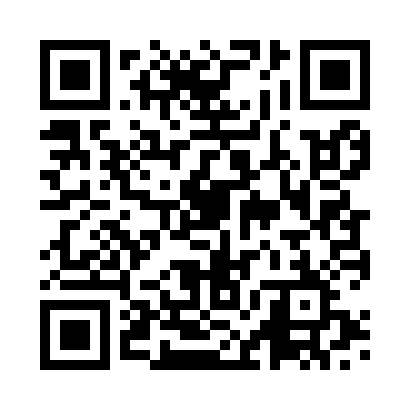 Prayer times for Hassan, Karnataka, IndiaWed 1 May 2024 - Fri 31 May 2024High Latitude Method: One Seventh RulePrayer Calculation Method: University of Islamic SciencesAsar Calculation Method: HanafiPrayer times provided by https://www.salahtimes.comDateDayFajrSunriseDhuhrAsrMaghribIsha1Wed4:516:0512:234:476:417:552Thu4:506:0412:234:476:417:553Fri4:496:0412:224:486:417:564Sat4:496:0412:224:486:417:565Sun4:486:0312:224:486:427:566Mon4:486:0312:224:486:427:577Tue4:476:0212:224:496:427:578Wed4:476:0212:224:496:427:589Thu4:466:0212:224:496:427:5810Fri4:466:0112:224:506:437:5811Sat4:466:0112:224:506:437:5912Sun4:456:0112:224:506:437:5913Mon4:456:0112:224:516:437:5914Tue4:446:0012:224:516:448:0015Wed4:446:0012:224:516:448:0016Thu4:446:0012:224:516:448:0117Fri4:436:0012:224:526:458:0118Sat4:435:5912:224:526:458:0119Sun4:435:5912:224:526:458:0220Mon4:425:5912:224:536:458:0221Tue4:425:5912:224:536:468:0322Wed4:425:5912:224:536:468:0323Thu4:415:5912:224:546:468:0424Fri4:415:5912:224:546:478:0425Sat4:415:5812:234:546:478:0426Sun4:415:5812:234:546:478:0527Mon4:415:5812:234:556:478:0528Tue4:405:5812:234:556:488:0629Wed4:405:5812:234:556:488:0630Thu4:405:5812:234:566:488:0631Fri4:405:5812:234:566:498:07